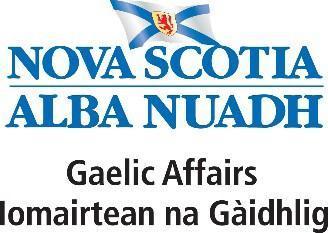 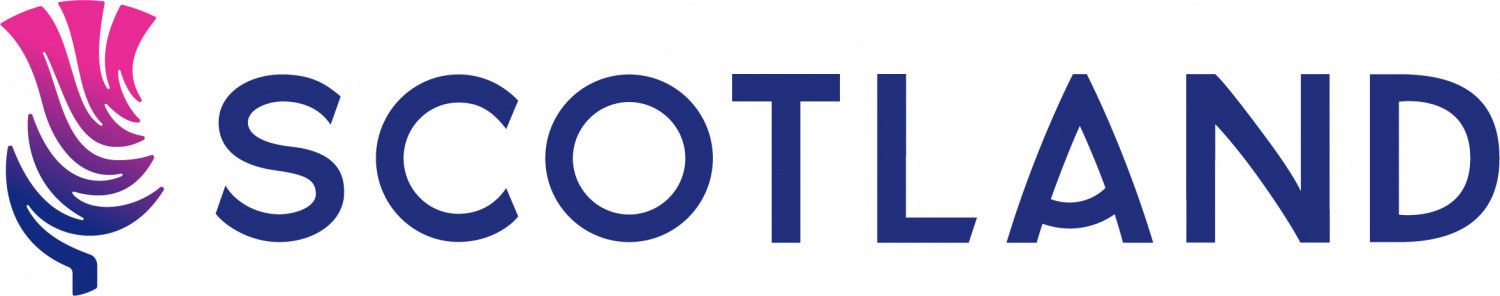 Mìos nan Gàidheal 2023’S ì a’ Ghàidhlig cànan nan Gàidheal. Tha gach nì dhen chultur, eachdraidh is chomunn Ghàidhealach air a bhiadhadh thro’n chànan. Mar cànan an luchd-tùineachaidh thràithe, tha friamhan domhainn aig a’ Ghàidhlig ann an Albainn Nuaidh, is ì a bha air a bruidhinn le deicheadan mhìltean do dhaoine. Tha dualchas Gàidhealach aig aon trian do dh’Ùr-Albannaich is tha mìltean ag ath-bhuannachadh an cànain is cultuir ’s an là an diugh. Cha ruig sibh a leas Gàidhlig a bhi agaibh a bhi ’nur buill dhen choimhearsnachd Ghàidhealaich. Tha móran ann an Albainn Nuaidh is thairis oirre ag ionnsachadh a’ chànain bhrìghmhoire, bhàrdail, cheòlmhoire seo. Tha fàilte ro na h-uileadh!’S e Dualchas na Gàidhlig - 'S ann leibh-se a tha e! an t-ùrlar againn do Mhìos nan Gàidheal 2023. ’S e is ciall dha a bhi a’ misneachadh gach Ùr-Albannaich a bhi a’ gabhail ris a’ Ghàidhlig is r’a cultur is a bhi a’ daltachadh meas airson an annais a bhios iad ’gam bàraigeadh ris a’ mhór-roinn.Tha an Comataidh-Planaigidh do Mhìos nan Gàidheal airson ur misneachadh a bhi a’ gabhail an sàs ann an cultur nan Gàidheal ’s an fharsuingeachd ’s a’ Chéitean 2023. Tha sinn a’ cur fiathachadh ’ugaibh air neo chon na buidhneadh agaibh a bhi a’ leigeil fios ma tha sibh a’ planaigeadh tachartas an làthair a chéile air neo air loidhne los gun urrainn dhuinn ur cuideachadh le bhi ’ga bhrosnachadh mar thachartas oifigeil. Dh’fhaodadh cuid dhe na cuspairean a bhi mar a leanas:An online event to connect to geographically distant Gaelic communities.  Òraid na sreath do dh’òràidean mu’n a’ GhàidhligBuidhnean-còmhraidh na GàidhligRi bhi ag ìnnseadh sgeulachdan ’s a’ Ghàidhlig, oideas mu na sgeulachdan air neo òraidean air a bhi ag ìnnseadh sgeulachdan GhàidhligPanailean air neo deasbadan mu chànan, eachdraidh is chultur na GàidhligGnìomhan air a’ bhlàr a-muigh tro mheadhon na GàidhligTachartas air loidhne a bhi a’ ceangal ri coimhearsnachdan Gàidhealacha a tha air astar o’n a chéile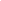 Gus am bi fiosrachadh air a thoirt a-staigh ’s a’ mhìosachan phoblach oifigeil do Mhìos nan Gàidheal 2023, nach cuir sibh am fiosrachadh a leanas gun a bhi nas fhaide na 15 an Giblean, 2023 gu comhairlenagaidhlig@gmail.com Nach cuir sibh am foirm seo thro phost-dealain gu?:comhairlenagaidhlig@gmail.comTiotal an Tachartais:Cinn-là:Uair:Àite:Tuairisgeul goirid:Òrdugh, luchd-taisbeanaidh,Fearas-cuideachd, m.e.Luchd-urrais an Tachartais:Dèanaibh liosta dhiubh uile ma ’s e rud iomchaidh a bhiodh annLuchd-aithne an Tachartais:Nach cuir sibh ann dithist, ma tha e comasachAinm:Fòn:Post-dealain:Post-dealain:Post-dealain:Luchd-aithne an Tachartais:Nach cuir sibh ann dithist, ma tha e comasachAinm:Fòn:Post-dealain:Post-dealain:Post-dealain:Organization’s Mailing Address:Fiosrachadh sam bith eile:Nach cuir sibh ann fiosrachadh sam bith eile nach deach sònrachadh gu h-àrd?Nach cuir sibh ann fiosrachadh sam bith eile nach deach sònrachadh gu h-àrd?Nach cuir sibh ann fiosrachadh sam bith eile nach deach sònrachadh gu h-àrd?Nach cuir sibh ann fiosrachadh sam bith eile nach deach sònrachadh gu h-àrd?Nach cuir sibh ann fiosrachadh sam bith eile nach deach sònrachadh gu h-àrd?